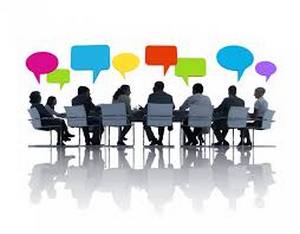 20 сентября 2016 года в 10-00 по адресу: г. Саратов, ул. Железнодорожная, д.72 (пересечение ул. Вавилова и ул. Железнодорожная, в районе колледжа радиоэлектроники имени П.Н.Яблочкова) в Большом конференц-зале гостиницы «Богемия»состоится информационный семинар для руководителей торговых организаций и индивидуальных предпринимателей по теме: «Изменения в Федеральный закон от 22 мая 2003 года № 54-ФЗ «О применении контрольно-кассовой техники при осуществлении наличных денежных расчетов и (или) расчетов с использованием электронных средств платежа». Новый порядок применения ККТ. Основные ошибки при розничной продаже алкогольной продукции с использованием ЕГАИС».В работе семинара примут участие:- Производители контрольно кассовой техники;- Оператор фискальных данных;- Разработчики системы ЕГАИС;- Представители сервисных организаций.Предполагается участие в семинаре представителей УФНС России по Саратовской области.Семинар проводится на бесплатной основе!По вопросам участия в семинаре необходимо обращаться к организаторам - ООО «Океан-Сервис» по телефонам: 8(8452)69-24-94 64-24-94,64-26-81.